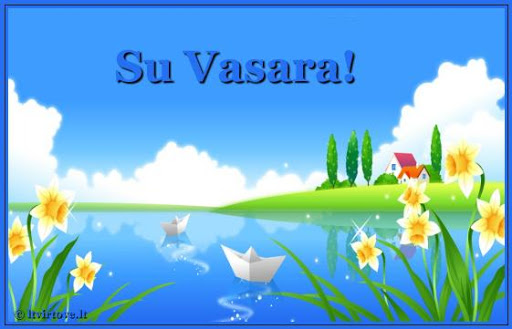 TRAKŲ RAJONO SAVIVALDYBĖS ADMINISTRACIJOS ŠVIETIMO SKYRIAUS 2020 M. BIRŽELIO MĖNESIO VEIKLOS PLANASSkyriaus vedėja														Dalia DzigienėPriemonės pavadinimasData, laikasAtsakingiDalyviaiVietaVaikų socializacijos programų vertinimo grupės posėdis 3 d.13.00D. DzigienėN. ŠidlauskienėVertinimo grupės nariaiŠvietimo skyrius, 303 kab.Komisijos posėdis dėl vaikų socializacijos programų vertinimo išvadų nagrinėjimo ir siūlymų teikimo skirti lėšas programų vykdymui 4 d.10.00D. RudelienėN. ŠidlauskienėKomisijos nariaiŠvietimo skyrius, 303 kab.Sutarčių dėl lėšų skyrimo vaikų socializacijos programoms vykdyti derinimas ir pasirašymasIki 30 d.N. ŠidlauskienėFinansuotų vaikų socializacijos programų vykdytojaiŠvietimo skyrius, 303 kab.Konsultacija „Neformaliojo vaikų švietimo ir jo teikėjų  veiklos įsivertinimo ir vertinimo samprata  bei išorinio vertinimo metodikos  taikymas“3 d. 10.00 val.Jurgita Balevičiūtė,                       Lazdijų švietimo centro metodininkėNeformaliojo vaikų švietimo teikėjaiZoom.us platformoje  Būtina registracija el.p. jurgita.baleviciute@lazdijai.ltBendrojo ugdymo ir neformaliojo vaikų švietimo mokyklų ugdymoplanų rengimas ir derinimas1–30 d.A. JakonisR. ŽukienėN. ŠidlauskienėBendrojo ugdymo ir neformaliojo vaikų švietimo mokyklų direktoriai ir pavaduotojai ugdymui Švietimo skyrius, 303 kab.2020 metų VBE ir MBEvyr. vykdytojų ir administratoriųmokymai16 d. 10. 00 val.R. ŽukienėVBE ir MBE vyr. vykdytojai, administratoriaiSavivaldybės didžioji salėAnglų kalbos (kalbėjimo dalies) VBE vykdymo grupių mokymai17 d.14.00 val.O. Ramanauskienė,A. Varankevičienė,R. ŽukienėAnglų kalbos VBE kalbėjimo dalies vykdytojai, administratoriai, vertintojaiTrakų Vytauto Didžiojo gimnazijaRusų kalbos (užsienio) kalbos (kalbėjimo dalies) VBE vykdymo grupės mokymai18 d. 14.00 val.V. Pileckis,R. ŽukienėRusų kalbos VBE kalbėjimo dalies vykdytojai, administratorius, vertintojaiTrakų gimnazijaAnglų kalbos (kalbėjimo dalies) valstybinis brandos egzaminas22, 23 d. d. 9.00 val.O. Ramanauskienė,A. Varankevičienė,R. ŽukienėKandidatai, pasirinkę anglų (užsienio) kalbos VBELentvario Henriko Senkevičiaus, Trakų Vytauto Didžiojo gimnazijosRusų (užsienio) kalbos (kalbėjimo dalies) valstybinis brandos egzaminas 23 d.9.00 val.V. Pileckis,R. ŽukienėKandidatai, pasirinkę rusų (užsienio) kalbos VBETrakų gimnazijaLietuvių kalbos ir literatūros VBE Lentvario Henriko Senkevičiaus gimnazijos egzamino centro vykdymo grupės mokymai25 d.10.00 val.J. Martyncevienė,R. ŽukienėLietuvių kalbos ir literatūros VBE vykdytojai, administratorius, paskirti dirbti Lentvario Henriko Senkevičiaus gimnazijos egzamino centreLentvario Henriko Senkevičiaus gimnazijaLietuvių kalbos ir literatūros VBE Trakų Vytauto Didžiojo gimnazijos egzamino centro vykdymo grupės mokymai25 d.14.00 val.V. GustasR. ŽukienėLietuvių kalbos ir literatūros VBE vykdytojai, administratorius, paskirti dirbti Trakų Vytauto Didžiojo gimnazijos egzamino centreTrakų Vytauto Didžiojo gimnazijaAnglų kalbos (klausymo, skaitymo ir rašymo dalies) VBE Lentvario Henriko Senkevičiaus gimnazijos egzamino centro vykdymo grupės mokymai26 d.10.00 val.O. Ramanauskienė,R. ŽukienėAnglų kalbos (klausymo, skaitymo ir rašymo dalies)VBE vykdytojai, administratorius, paskirti dirbti Lentvario Henriko Senkevičiaus gimnazijos egzamino centreLentvario Henriko Senkevičiaus gimnazijaAnglų kalbos (klausymo, skaitymo ir rašymo dalies) VBE Trakų Vytauto Didžiojo gimnazijos egzamino centro vykdymo grupės mokymai26 d.14.00 val.A. Varankevičienė,R. ŽukienėAnglų kalbos (klausymo, skaitymo ir rašymo dalies)VBE vykdytojai, administratorius, paskirti dirbti Trakų Vytauto Didžiojo gimnazijos egzamino centreTrakų Vytauto Didžiojo gimnazijaLietuvių kalbos ir literatūros valstybinis ir mokyklinis brandos egzaminas29 d.9.00 val.J. Martyncevienė,V. Gustas,R. Žukienė,MBE vyr. vykdytojai:A. Valančiauskas,V. Pileckis,M. KuzborskiIV gimnazijų klasių mokiniai, išoriniai kandidatai, buvę mokiniai, pasirinkę laikyti lietuvių kalbos ir literatūros VBE ar MBE pagrindinėje sesijojeAukštadvario, Lentvario Henriko Senkevičiaus,Lentvario „Versmės“,Trakų Vytauto Didžiojo, TrakųgimnazijosMatematikos VBE Lentvario Motiejaus Šimelionio gimnazijos egzamino centro vykdymo grupės mokymai30 d.10.00 val.M. Kuzborski,R. ŽukienėMatematikos VBE vykdytojai, administratorius, paskirti dirbti Lentvario Motiejaus Šimelionio gimnazijos egzamino centreLentvario Motiejaus Šimelionio gimnazijaMatematikos VBE Trakų Vytauto Didžiojo gimnazijos egzamino centro vykdymo grupės mokymai30 d.14.00 val.R. Blikertienė,R. ŽukienėMatematikos VBE vykdytojai, administratorius, paskirti dirbti Trakų Vytauto Didžiojo gimnazijos egzamino centreTrakų Vytauto Didžiojo gimnazijaLietuvių kalbos ir literatūros mokyklinio brandos egzamino kandidatų darbų vertinimas30 d.9.00 val.L. Garčinskienė,R. Raižienė,S. Andrulevičiūtė, R. ŽukienėAukštadvario, Lentvario „Versmės“ ir Trakų gimnazijų lietuvių kalbos ir literatūros mokyklinio brandos egzamino vertinimo centrų vertinimo komisijų pirmininkai vertintojai Aukštadvario,Lentvario „Versmės“,Trakų Vytauto Didžiojo, TrakųgimnazijosMokyklinės dokumentacijos,grožinės literatūros ir išsilavinimo pažymėjimų blankų išdavimas pagal pateiktą prašymąIki 30 d.I. LankaitėRajono bendrojo ugdymo mokyklų atsakingi asmenysŠvietimo skyrius, 303 kab.Brandos atestatų ir jų priedų, vidurinio išsilavinimo pažymėjimų grąžinimasIki 20 d.I. LankaitėRajono bendrojo ugdymo mokyklų atsakingi asmenysŠvietimo skyrius, 303 kab.Mokinių pamokų lankomumo apskaitos ir mokyklos (pamokų) nelankymo prevencijos ir  metinės) ataskaitos pateikimas1-30 d.D. DzigienėRajono bendrojo ugdymo mokyklų atsakingi asmenysŠvietimo skyrius